Åland som subjekt, kontakter och närvaro i HelsingforsDet finns många stora, komplexa ödesfrågor för närvarande på axeln Åland - Helsingfors: stängda gränser, revidering av smittskyddslagstiftningen, självstyrelselagsreformen, skattegränsen med tullkodexen och Paf:s verksamhetsförutsättningar. Kontakter på tjänstemannanivå är viktigt och värdefullt men kan inte på något sätt ersätta politiska kontakter och ansvar. För att nå acceptabla och positiva resultat i flera för Åland avgörande frågor behövs personliga, politiska kontakter och direkta politiska förhandlingar.FÖRSLAGRubrik i den allmänna motiveringen: EN SJÄLVSTYRELSE  I RÖRELSESida: 7Följande text läggs till: ”Landskapsregeringens högsta målsättning är hitta lösningar på flera för Åland avgörande frågor. Därför intensifieras och systematiseras de politiska kontakterna där förhandlingar och fysiska möten har högsta prioritet.”Mariehamn den 9 november 2020Katrin SjögrenJohn HolmbergRainer JuslinSimon PåvalsPernilla SöderlundIngrid Zetterman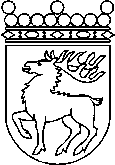 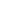 Ålands lagtingBUDGETMOTION nr   38/2020-2021BUDGETMOTION nr   38/2020-2021Lagtingsledamot DatumKatrin Sjögren m.fl2020-11-09Till Ålands lagtingTill Ålands lagtingTill Ålands lagtingTill Ålands lagtingTill Ålands lagting